DISTRICT 2 Fall MeetingPearl’s Elk RapidsThursday, Sept. 22, 2017 6:00 Meeting/DinnerAgenda (Minutes)Call to order and introductions:  Carter, Dee, Grove Williams, Kerwin, Wolf-Schlarf, Wells, ZebellApproval of agendaReceive treasurer’s report – Michele Zebell (separate document)Proposals belowMSVMA Fund Development Campaign – Ginny KerwinSeptember 15th DEADLINE for membership application – $385   Register online in “View Profile”! Please check and Update your profile info too!All TRANSFERS for DISTRICT and STATE EVENTS HAVE TO BE SUBMITTED BY NOV. 15, 2017 – Submit online form on MSVMA websiteFestival Registration/Application processDirectors will register using the on-line scheduler for S&E and CHORAL FESTIVAL, just like last year... Final invoice including required signatures and paperwork must be printed, postmarked and mailed by the registration deadline. Full payment of fees and appropriate paperwork with signatures must be mailed with the invoice.Directors are encouraged to request payment in advance with their school districts. School check, cashier’s check or money order is required. Personal checks can be used, but they will be cashed.Changes to repertoire – 2 weeks in advance of festival!Honors Choir deadlines and music and State Events - see MSVMA websiteDistrict Festivals Fees 2017-2018S&E Fees: (postmarked by Dec. 20th)Solo - $25Small Ens. (2-5 singers)- $35Large Ens. (6-20 singers) - $40Payments received AFTER Dec. 20 deadline: Solos $35, SE $40, LE $50 for fees and registration after December 20, 2016Choral Festival Fees: (postmarked by February 3rd)  *Vote on Choral Festival Fee increase (suggested $145 per choir)  All Choral Ensembles:  $135 per choirPayments received after February 3 deadline:  $160Dates for District 2 activities for 2017 (this year)MS/HS Solo & EnsembleDate – Saturday January 20, 8:00 a.m. – 4:30 p.m.Location – Traverse City West Senior High Hosts – Erich Wangeman/ Wendee Wolf-SchlarfMS/HS Choral FestivalDate – February 27, 8:00 a.m. – 4:30 p.m.Location – Gaylord High SchoolHost – Justin ReedDate – February 28, 8:00 a.m.- 4:30 p.m. (NEED HOST)Proposed Dates for District 2 activities for 2019 (next year)MS/HS Solo & Ensemble Date – January 19, 2019Location– Traverse City West Senior HighHost – Erich Wangeman/ Wendee Wolf-SchlarfMS/HS Choral FestivalDate – February 28 and March 1, 2019Location(s) – TBAHost – TBA PROPOSALS from FB, Sept. 2017  Proposal 16-09: Update Sight Reading Guidelines – Please see website for details before festival. Proposal 17-01: Reduce Required Number of Required Repertoire Copies at Solo & Ensemble Festival - PASSED (honor system, Director would be in legal jeopardy. Proposal 17-03: District Choral Festival Sight Reading – composed chorale Proposal 17-04: Clinician Consultant Program Addition $185 (clinician can come, or you can travel to them). Proposal 17-06: One Official District Manager per District, PASSED Proposal 17-08: Choral Festival – Inclusion of Bio for Participating Choirs 		         PASSED * Proposal 17-09: Required Repertoire Choices for MS Choirs PASSED                              (allows MS singers access to sing HS level rep.)● 17-11 Printed music for S&E festivals PASSED (have to have invoice).● 17-12 Board Restructure proposal and timeline    TABLEDImportant information from Marge Payne (read separate document).Executive Director Search ● Soon - Appoint a Selection Committee ● May 4, 2018– Determine details at the Ex. Bd. Mtg. ● June 1, 2018 Post the job ● Sept., 15, 2018 deadline for applications ● Sept. 15, 2018 – Dec. 1 phone interviews ● Dec. 1, 2018 – Decide whom to bring to MMC for interviews ● Jan. 24, 2019 – Live interviews (at MMC) ● Feb. 15, 2019 – Offer made and accepted ● July 1, 2019 – New person takes overCarolyn F. Leep Scholarship FundDonations - Our District donation = $100   Communications Plan for All D2 information -MSVMA E-MAIL!All correspondence for ALL DISTRICT EVENTS are directed to: Tamara Grove Williams (tamaragrove@msvma.org)All correspondence for PAYMENTS are directed to: Michele Zebell (zebellmi@tcaps.net)All invoices and fees are sent to: Michele Zebell
1776 North 3 Mile Road
Traverse City, MI  49696All STATE EVENTS are sent to STATE SUPERVISORS.ALL MEMBERS MUST VISIT both MSVMA and DISTRICT 2 WEBSITE FOR UPDATES AND INFORMATIONDistrict 2 concerns to be presented at the January 25, 2018 Full Board Meeting*Rubrics – can we be exempt from paying for them and copy them ourselves?  $49*Restructure of the Board:  general membership gets less of a vote*MSVMA website – not user friendly!Other Business:  Spring District Meeting – NONEAdjournmentPOST-MEETING:  Tamara Grove WilliamsDistrict 2 Co-ManagerTraverse City Central HS1150 Milliken DriveTraverse City, MI  49686tamaragrove@msvma.orgwilliamsta@tcaps.net(231) 631-0995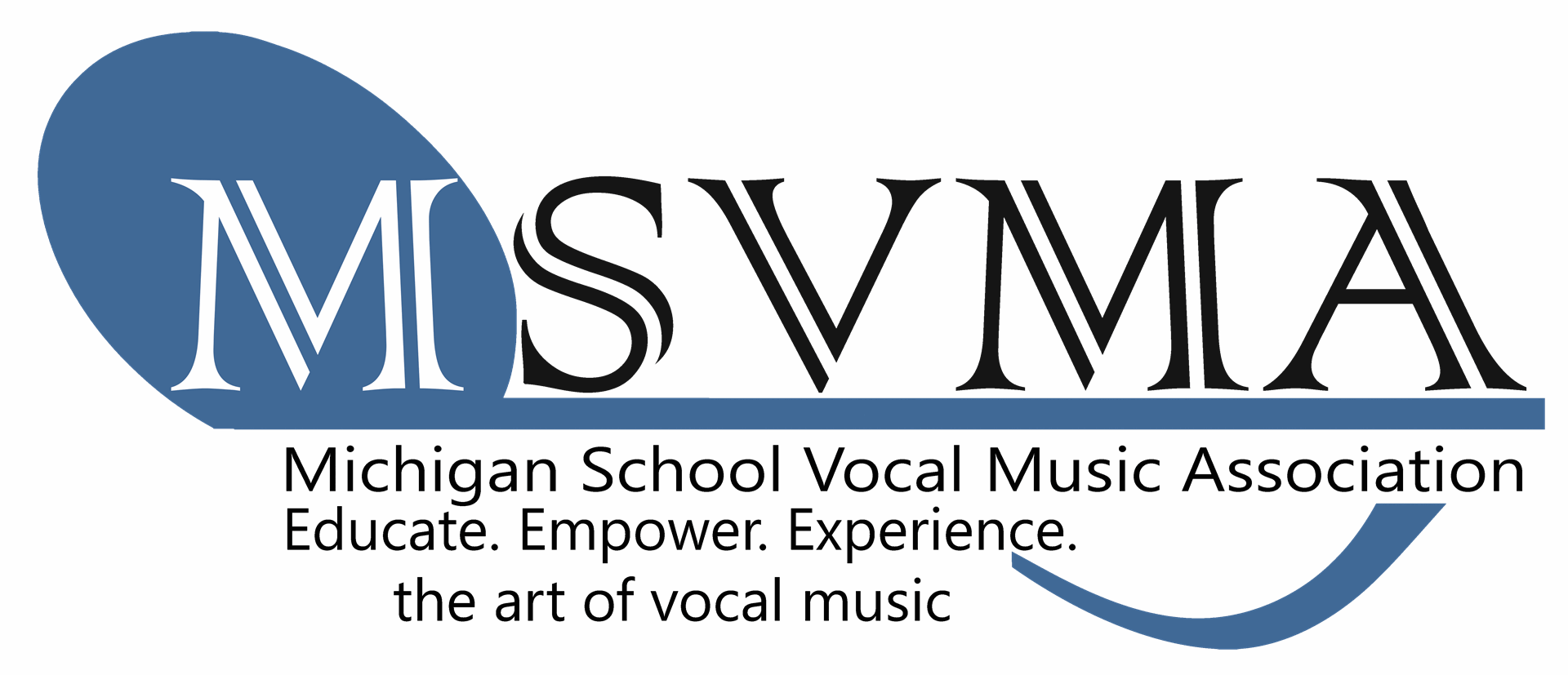 Michele Zebell District 2 TreasurerTraverse City East MS1776 North 3 Mile Road  Traverse City, MI 49686zebellmi@tcaps.net(231) 933-7320